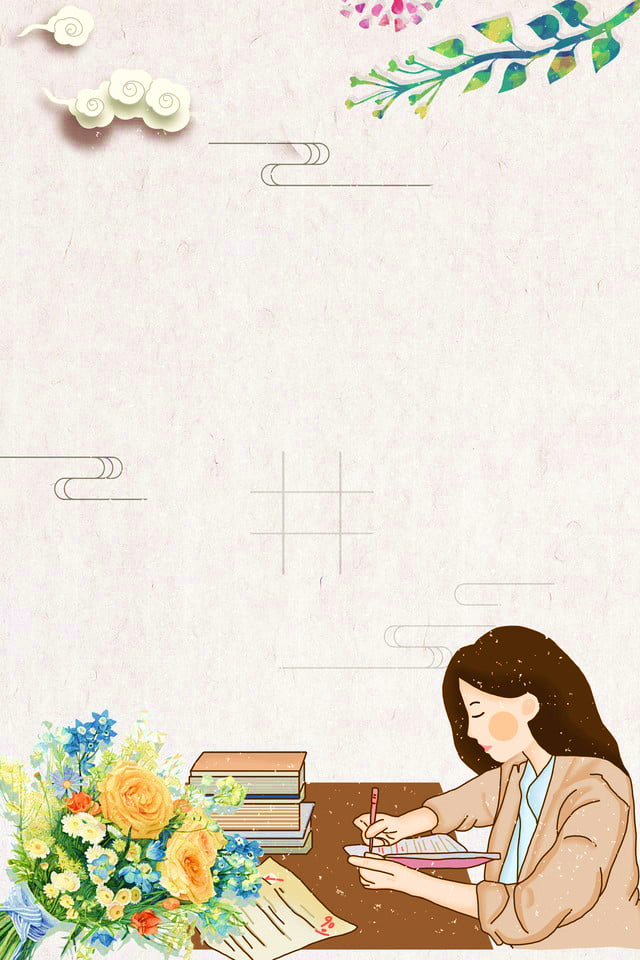 Требования СанПиН 2.4.2.2821-10 (п.10.30.):Объем домашних заданий по всем предметам СУММАРНО  (с учетом дистанционного обучения)  должен быть  не более: во 2-3 классах -1 часа; в 4-5 классах – 1,5 часов; в 6-8 классах – 2 часов; в 9-11 классах – до 3 часов.    Перегрузки учащихся при выполнении домашнего задания имеют негативные педагогические последствия и могут нанести ущерб здоровью школьников. Для повышения результативности и уменьшения нагрузки рекомендуется: индивидуальная   учебная   домашняя   работа; групповая домашняя работа ;  творческая домашняя работа   дифференцированная   домашняя   работа. Нельзя: завышать объем предлагаемой домашней работы;перекладывать   на   учащихся   изучение   нового   материала                                                                                                                  (под   предлогом развития их самостоятельности); допускать перегрузку заданиями, которые значительно увеличивают время приготовления уроков (составление схем, таблиц, подготовка докладов,   домашние сочинения);  отсылать   к   другим   источникам   информации без указания на то, какие это именно источники и где их можно найти. Соблюдение   требований   СанПиН   поможет сделать процесс обучения легким, интересным, доступным каждому ребенку. 